Representative:Brad Roth, Creative Cloud.Lorem ipsum dolores siterosi amete, consectetur adipiscing elit. Pellentesque venenatise consequati doloresPROPOSAL BRANDPROJECTGreenSocks Design, 1252th StreetNew Jersey, 356205, Washington Districts United States, 665765CONTACT INFOPh: + 4 060 2500 2508Ph: + 4 060 2500 2508Fx: + 4 055 2500Offices@domen.com Info@thedomen.com Sitedomain.ruWHAT	MAKES US	SPECIAL	- HIGH	QUALITY OF		ALL		OUR GREAT		WORKSEdward Tompson, DirectorWashington Deparment, Creative CloudABOUT COMPANYEtiam sapien endum congue rutrum odio. Integer maximus eros urna class aptent taciti sociosqu ad litora torquent per conubia nostra inceptos menaeos. Nullam temp lectus era sit amet mollis neque congue eget alise 						EXPERTISE IN GRAPHIC DESIGNLorem   ipsum   dolor   sit   amet,   consecte- tur adipiscing elit. Nunc ac  laoreet  nisi. Donec eget  enim  cursus,  interdum  sem  eget,  iaculis  libero.  Aenean  non  sceleris-  que dolor. Donec non laoreet augue. In habitasse platea dictumst.INDIVIDUAL CLIENT APPROACHLorem   ipsum   dolor   sit   amet,   consecte- tur adipiscing elit. Nunc ac  laoreet  nisi. Donec eget  enim  cursus,  interdum  sem  eget,  iaculis  libero.  Aenean  non  sceleris-  que dolor. Donec non laoreet augue. In habitasse platea dictumst.SUPPORT  FOR OUR SERVICELorem   ipsum   dolor   sit   amet,   consecte- tur adipiscing elit. Nunc ac  laoreet  nisi. Donec eget  enim  cursus,  interdum  sem  eget,  iaculis  libero.  Aenean  non  sceleris-  que dolor. Donec non laoreet augue. In habitasse platea dictumst.Creative Cloud | Project Proposal			03DEVELOPERSEtiam sapien endum congue rutrum odio. Integer maximus eros urna class aptent taciti sociosqu ad litora torquent per conubia nostra inceptos menaeos. Nullam temp lectus era sit amet mollis neque congue eget aliseRobert SmithMonica JohnsJohn SimpsonWEB WEVELOPERGRAPHIC DESIGNERSALES MANAGESLorem   ipsum   dolor   sit   amet,   consecte- tur adipiscing elit. Nunc ac  laoreet  nisi. Donec eget  enim  cursus,  interdum  sem  eget,  iaculis  libero.  Aenean  non  sceleris-  que dolor. Donec non laoreet augue. In habitasse platea dictumst.Lorem   ipsum   dolor   sit   amet,   consecte- tur adipiscing elit. Nunc ac  laoreet  nisi. Donec eget  enim  cursus,  interdum  sem  eget,  iaculis  libero.  Aenean  non  sceleris-  que dolor. Donec non laoreet augue. In habitasse platea dictumst.Lorem   ipsum   dolor   sit   amet,   consecte- tur adipiscing elit. Nunc ac  laoreet  nisi. Donec eget  enim  cursus,  interdum  sem  eget,  iaculis  libero.  Aenean  non  sceleris-  que dolor. Donec non laoreet augue. In habitasse platea dictumst.04		Creative Cloud | Project ProposalWE CAN CONSIDER ANY TYPE OF WORK IN DEVELOPING 	@			)			-	GRAPHIC DESIGNEMAIL MARKETINGTECH SUPPORTLorem ipsum dolor sit amet, consectetur adipiscing elit. Nunc ac laoreet nisi.  eget  enim cursus, interdumLorem ipsum dolor sit amet, consectetur adipiscing elit. Nunc ac laoreet nisi.  eget  enim cursus, interdumLorem ipsum dolor sit amet, consectetur adipiscing elit. Nunc ac laoreet nisi.  eget  enim cursus, interdum160$ Per Hour230$ Per Hour140$ Per Hour 	5		?			r	WEB DEVELOPINGLorem ipsum dolor sit amet, consectetur adipiscing elit. Nunc ac laoreet nisi.  eget  enim cursus, interdumART DIRECTIONLorem ipsum dolor sit amet, consectetur adipiscing elit. Nunc ac laoreet nisi.  eget  enim cursus, interdumMANAGEMENTLorem ipsum dolor sit amet, consectetur adipiscing elit. Nunc ac laoreet nisi.  eget  enim cursus, interdum230$ Per Hour290$ Per Hour140$ Per HourCreative Cloud | Project Proposal			05A	CASE	STUDYGENERAL ELECTRICS WEBSITE RESPONSIVE REDESIGNClient: General Electrics Project Type: Rebranding Completion: 12.06.2017Take the challengeLorem ipsum dolor sit amet, consectetur ad- ipiscing elit. Nunc ac laoreet  nisi.  Donec  eget  enim cursus, interdum sem eget, iaculis libero. Aenean non scelerisque dolor. Donec  non  lao-  reet augue. In habitasse platea.Bring the solutionLorem ipsum dolor sit amet, consectetur ad- ipiscing elit. Nunc ac laoreet  nisi.  Donec  eget  enim cursus, interdum sem eget, iaculis libero. Aenean non scelerisque dolor. Donec  non  lao-  reet augue. In habitasse platea.06		Creative Cloud | Project ProposalFAMOUS	WORKS12.06.2016Corporate IdentityLorem ipsum dolor sit amet, consectetur adipiscing elit nunc ac laoreet nisi. Donec eget enim cursus, interdum semiaculis libero. Aenean non scelerisque dolor. Donec non laoreet augue. In habitasse platea dictumst.25.08.2016Company BrandingLorem ipsum dolor sit amet, consectetur adipiscing elit nunc ac laoreet nisi. Donec eget enim cursus, interdum semiaculis libero. Aenean non scelerisque dolor. Donec non laoreet augue. In habitasse platea dictumst.30.11.2016Website RedesignLorem ipsum dolor sit amet, consectetur adipiscing elit nunc ac laoreet nisi. Donec eget enim cursus, interdum semiaculis libero. Aenean non scelerisque dolor. Donec non laoreet augue. In habitasse platea dictumst.Creative Cloud | Project Proposal			07SPECIFICATIONACTUAL STEPS TO COMPLETE PROJECT WITH EFFICENCYStage 1. Marketing researchLorem  ipsum  dolor  sit  amet,  consectetur  adipiscing  elit.  Sed  quis  tristique  ex.  Maecenas  at  est  dignis-       sim,  tincidunt  nulla  non,  accumsan  risus.  Nulla  malesuada  euismod  nisi,  vitae  tincidunt  risus  molestie        sit amet. Nullam lobortis suscipit tempor. Nunc ac orci arcu. Etiam mauris quamStage 2. Design & developingLorem  ipsum  dolor  sit  amet,  consectetur  adipiscing  elit.  Sed  quis  tristique  ex.  Maecenas  at  est  dignis-       sim,  tincidunt  nulla  non,  accumsan  risus.  Nulla  malesuada  euismod  nisi,  vitae  tincidunt  risus  molestie        sit amet. Nullam lobortis suscipit tempor. Nunc ac orci arcu. Etiam mauris quamStage 3. Support & MaintenanceLorem  ipsum  dolor  sit  amet,  consectetur  adipiscing  elit.  Sed  quis  tristique  ex.  Maecenas  at  est  dignis-       sim,  tincidunt  nulla  non,  accumsan  risus.  Nulla  malesuada  euismod  nisi,  vitae  tincidunt  risus  molestie        sit amet. Nullam lobortis suscipit tempor. Nunc ac orci arcu. Etiam mauris quam08		Creative Cloud | Project ProposalTHE	PROJECT STAGES DESCRIPTIONEtiam sapien endum congue rutrum odio. Integer maximus eros urna class aptent taciti sociosqu ad litora torquent per conubia nostra inceptos menaeos. Nullam temp lectus era sit amet mollis neque congue eget aliseCAN	OFFER	YOUCHOOSE THE PACKAGE THAT FIT YOUR BUSINESS IDEALBREAKDOWNCHECK YOUR BUDGET BEFORE ACCEPTION OF QUOTEConcept of design and prototyping, presentation to client	$ 5350Application development, debugging process Promotion material and marketing, online advertising$ 2670$ 3490Concept of design and prototyping, presentation to client	$ 5350Application development, debugging process Promotion material and marketing, online advertising$ 2670$ 3490Concept of design and prototyping, presentation to client	$ 5350Application development, debugging process Promotion material and marketing, online advertising$ 2670$ 3490Creative Cloud | Project Proposal			11AND	SCHEDULEHOW MUCH TIME DOES IT TAKES TO FINISH THE PROJECTTimetable ScheduleWeek 1Week 2	Week 3	Week 4	Week 5	Week 6Marketing & Research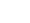 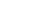 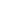 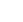 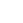 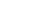 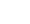 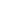 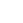 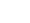 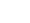 BRANDING, ANALYTICSDesign & DevelopmentBRANDING, ANALYTICSEvaluation & SupportBRANDING, ANALYTICSWEEK 1.PrototypingWEEK 2.The designWEEK 3.DevelopingLorem  ipsum  dolor  sit   amet,   consec- tetur  adipiscing   elit.   Nunc   ac   laoreet nisi. Donec eget  enim  cursus,  interdum sem eget, iaculis libero.Lorem  ipsum  dolor  sit   amet,   consec- tetur  adipiscing   elit.   Nunc   ac   laoreet nisi. Donec eget  enim  cursus,  interdum sem eget, iaculis libero.Lorem  ipsum  dolor  sit   amet,   consec- tetur  adipiscing   elit.   Nunc   ac   laoreet nisi. Donec  eget  enim  cursus,  interdum sem eget, iaculis libero.WEEK3.DebuggingWEEK 4.MaintenanceWEEK6.AdvertisingLorem  ipsum  dolor  sit   amet,   consec- tetur  adipiscing   elit.   Nunc   ac   laoreet nisi. Donec eget  enim  cursus,  interdum sem eget, iaculis libero.Lorem  ipsum  dolor  sit   amet,   consec- tetur  adipiscing   elit.   Nunc   ac   laoreet nisi. Donec eget  enim  cursus,  interdum sem eget, iaculis libero.Lorem  ipsum  dolor  sit   amet,   consec- tetur  adipiscing   elit.   Nunc   ac   laoreet nisi. Donec  eget  enim  cursus,  interdum sem eget, iaculis libero.12		Creative Cloud | Project ProposalOF	QUOTEREAD CAREFULY AND SIGN UP IF EVERYTHING FINEConcept of design and prototyping, presentation to client	$ 5350Application development, debugging processPromotion material and marketing, online advertising$ 2670$ 3490Tax percentage for your country 	40% Total price without a taxes $ 9.680	Payment information and bank account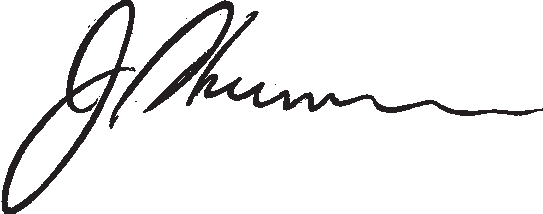 Creative Cloud | Project Proposal			13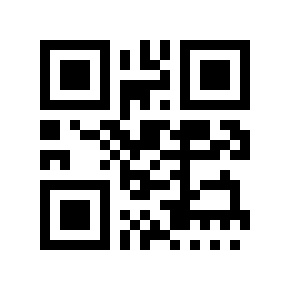 AND	CONDITIONSSPECIFIC DESCRIPTION OF RIGHTS AND RESPONSOBILITIESNulla pharetra tempus ex sed laoreet. Proin ut justo acurna luctus maximus. Nulla sem elit, tempor in pharetra vel, faucibus a urna. urabitur lorem nisi, pharetra finibus felis ac, dictum commodo ligula. Cras eu urna laoreet, dignissim le-oso vitae accumsan nulla pharetra tempus ex. Morbi facilisis faucibus neque non aliquam. Maecenas et nunc misi ves- tibulum a euismod nunc. Nunc ac lacinia dui, a sollicitudin nibh. Quisque consectetur pretium ante ac lacinia.Copyright and managementFOR AGENCY & CLIENTLorem  ipsum  dolor  sit  amet,  consectetur  adipiscing  elit.  Sed  quis  tristique  ex.  Maecenas  at  est  dignis-       sim,  tincidunt  nulla  non,  accumsan  risus.  Nulla  malesuada  euismod  nisi,  vitae  tincidunt  risus  molestie        sit amet. Nullam lobortis suscipit tempor. Nunc ac orci arcu. Etiam mauris quamPayment informationFOR AGENCY & CLIENTLorem  ipsum  dolor  sit  amet,  consectetur  adipiscing  elit.  Sed  quis  tristique  ex.  Maecenas  at  est  dignis-       sim,  tincidunt  nulla  non,  accumsan  risus.  Nulla  malesuada  euismod  nisi,  vitae  tincidunt  risus  molestie        sit amet. Nullam lobortis suscipit tempor. Nunc ac orci arcu. Etiam mauris quamSupport and warantyFOR AGENCY & CLIENTLorem  ipsum  dolor  sit  amet,  consectetur  adipiscing  elit.  Sed  quis  tristique  ex.  Maecenas  at  est  dignis-       sim,  tincidunt  nulla  non,  accumsan  risus.  Nulla  malesuada  euismod  nisi,  vitae  tincidunt  risus  molestie        sit amet. Nullam lobortis suscipit tempor. Nunc ac orci arcu. Etiam mauris quamContract cancelationFOR AGENCY & CLIENTLorem  ipsum  dolor  sit  amet,  consectetur  adipiscing  elit.  Sed  quis  tristique  ex.  Maecenas  at  est  dignis-       sim,  tincidunt  nulla  non,  accumsan  risus.  Nulla  malesuada  euismod  nisi,  vitae  tincidunt  risus  molestie        sit amet. Nullam lobortis suscipit tempor. Nunc ac orci arcu. Etiam mauris quam14		Creative Cloud | Project ProposalPROJECT	IS READY!WHAT	NEXT?Urna ut, pellentes. Quisque  consectetur  pretium ante ac lacinia. Nulla pharetra tempus ex sed laoreet.Proin ut justo ac urna luctus  maximus.  Nulla  sem elit, tempor in pharetra vel, faucibus a urna. urabitur lorem nisi, pharetra finibus felis ac,Dictum commodo ligula. Cras eu urna laoreet, dignissim leoso vitae accumsan nulla pharetra tem- pus ex. Morbi facilisis faucibus neque non aliquam. Maecenas et nunc misi vestibulum a euismod nunc. Nunc ac lacinia dui, a sollicitudin nibh aliquam.Maecenas et nunc misi vestibulum a euismod nunc. Nunc ac lacinia dui, a sollicitudin nibh.Sed a quam urna. Aliquam erat volutpat. Duis in dui ut lorem varius maximus ut et erat. Suspendisse posuere placerat lorem, nec lobortisUrcu convallis auctor. Maecenas semper vel ligula at scelerisque. Donec a bibendum ligula, ut molestie est. Fusce et est tellus. Donec eleifend fermentum felis ac bibendum. Suspendisse arcu urna, porttitor sed bibendum eu, viverra et nulla.GreenSocks Design, 1252th StreetNew Jersey, 356205, Washington Districts United States, 665765CONTACT INFOPh: + 4 060 2500 2508Ph: + 4 060 2500 2508Fx: + 4 055 2500Offices@domen.com Info@thedomen.com Sitedomain.ruBRING RESPONSOBILITYTO NECESSARY FUNCTIONAL IN NEW GENERATIONOF THE DESIGN SOLUTIONSЧеткая структура.Холодные и горячие КП.Сопроводительные письмаГрафическое оформление влюбых цветах и форматахГотовность  от  72 часовТакже “под ключ”: презентации,брошюры, White Paper,  буклеты, маркетинг-китДополнительно:  оформление  подбрендбук компании или подбор сочетаний цветов для создания вашего фирстиля иоформленияClear structure. The solic- ited and unsolicited busi- ness proposals. The cover lettersGraphic design in any colors and for- matsAn availability from 72 hoursPlus the turnkey:presentations, bro- chures, White Paper, booklets, and mar- keting kitsAdditionally: design for a company’s brand book or selection of color combinations to create your corporate identity and designTOROBERT TOMPSON, MACROSOFTROBERT TOMPSON, MACROSOFT20.02.2017 –– 15.03.201720.02.2017 –– 15.03.2017APPROVALBANK ADDRESS:BANK ACCOUNT:––Skan codeFederal BankBank # 256-354-068to get detailson your device12th Street, Jersy	Bank Code: 25-68-34356 Washington	Bank AuthoriteUnited States	Country12th Street, Jersy	Bank Code: 25-68-34356 Washington	Bank AuthoriteUnited States	Countryimmediately